 T.C.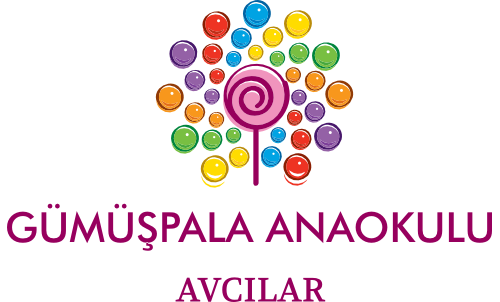 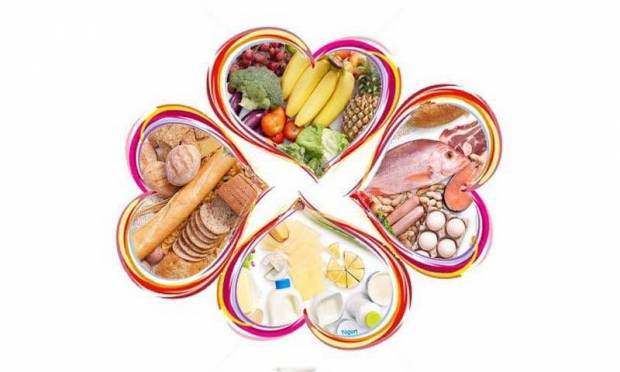 AVCILAR KAYMAKAMLIĞIGÜMÜŞPALA ANAOKULU2019-2020 EĞİTİM ÖĞRETİM YILIOCAK AYI BESLENME LİSTESİ  Sevgi Derya TURGUT                                        Ebru UZUN                                            Özcan ÇAĞLAROkul Öncesi Öğretmeni                               Müdür Yardımcısı                                      Okul Müdürü01.01.2020Çarşamba02.01.2020Perşembe03.01.2020CumaYENİ YIL TATİLİSabah: Kaşarlı kanepe, zeytin, sütÖğlen:  Kaşarlı kanepe, zeytin, sütSabah:  Tavuk çorbası, bisküvi, ekmekÖğlen: Tavuk çorbası, bisküvi, ekmek06.01.2020Pazartesi07.01.2020Salı08.01.2020Çarşamba09.01.2020Perşembe10.01.2020CumaSabah: Ballı tereyağlı ekmek, kaşar peyniri, sütÖğlen: Yayla çorbası, ekmek, bisküviSabah: Haşlanmış yumurta, beyaz peynir, zeytin, ekmek, meyve çayıÖğlen: Kıymalı makarna, yoğurtSabah: Poğaça, beyaz peynir, sütÖğlen: Poğaça, beyaz peynir, sütSabah: Omlet, zeytin, havuç, ekmek, çayÖğlen: Omlet, zeytin, havuç, ekmek, çaySabah: Mercimek çorbası, kek, ekmekÖğlen: Mercimek çorbası, kek, ekmek13.01.2020Pazartesi14.01.2020Salı15.01.2020Çarşamba16.01.2020Perşembe17.01.2020CumaSabah: Krem peynirli ekmek, zeytin, havuç, sütÖğlen: Tarhana çorbası, kremalı bisküvi,ekmekSabah: Haşlanmış yumurta, beyaz peynir, havuç, bitki çayı, ekmekÖğlen: Peynirli makarna, havuçSabah: Kaşarlı tost, havuç, ayranÖğlen: Kaşarlı tost, havuç, ayranSabah: Misket çorba, pötibör bisküvi, ekmekÖğlen: Misket çorba, pötibör bisküvi, ekmekKARNE GÜNÜ